дело № 5-25-0401/2024УИД: 86MS0004-01-2023-005828-33ПОСТАНОВЛЕНИЕпо делу об административном правонарушении08 февраля 2024 года                                    	                           пгт. МеждуреченскийМировой судья судебного участка № 1 Кондинского судебного района Ханты-Мансийского автономного округа – Югры Чех Е.В., расположенного по адресу: ХМАО-Югра, Кондинский район, пгт.Междуреченский, ул.П.Лумумбы, д.2/1, рассмотрев в открытом судебном заседании дело об административном правонарушении, предусмотренном ст.19.13 Кодекса РФ об административных правонарушениях, в отношении Пичурова *, * рождения, уроженца *, зарегистрированного по адресу: *, фактически проживающего по адресу: *),  установил:10 декабря 2023 года в 15 часов 55 минут Пичуров И.И., находясь по адресу:  *, осознавая то, что ее действия не соответствуют действительности, являются ложными, желая ввести в заблуждение сотрудников полиции, сообщил в  ОВМД России по Кондинскому району о том, что у Долговых В.А. пропали денежные средства, тем самым осуществила заведомо ложный вызов полиции.Пичуров И.И. в судебное заседание не явился, извещен надлежащим образом; в соответствии с ч. 2 ст. 25.1 Кодекса РФ об административных правонарушениях, суд полагает возможным рассмотреть дело в отсутствие лица, в отношении которого ведется производство по делу об административном правонарушении.Иисследовав материалы дела, мировой судья приходит  к следующему.Статьей 19.13 Кодекса Российской Федерации об административных правонарушениях предусмотрено, что заведомо ложный вызов пожарной охраны, полиции, скорой медицинской помощи или иных специализированных служб влечет наложение административного штрафа в размере от одной тысячи до одной тысячи пятисот рублей. Объектом административного правонарушения, предусмотренного ст.19.13 КоАП РФ, является установленный порядок управления. Объективная сторона данного административного правонарушения состоит в том, что виновный осуществляет заведомо ложный вызов  специализированных служб.Вина Пичурова И.И. в совершении административного правонарушения подтверждается представленными доказательствами: протоколом об административном правонарушении от 11.12.2023, составленным уполномоченным должностным лицом в соответствии со ст. 28.2 КоАП РФ; объяснениями Долговых В.А. от 11.12.2023, согласно которым, 10.12.2023 денежные средства у него никто не крал; объяснениями Пичурова И.И от 11.12.2023, в которых он пояснил, что 10.12.2023 года он совершила заведомо ложный вызов полиции, вину в содеянном признает полностью; рапортом сотрудника полиции ОМВД России по Кондинскому району, составленным 11.12.2023 г. по факту поступившего сообщения;Представленные доказательства оценены судом в соответствии с правилами ст. 26.11 КоАП РФ, отвечают требованиям ст.26.2 КоАП РФ, признаются допустимыми, достоверными и достаточными для вывода о наличии в действиях лица состава вменяемого административного правонарушения.Оценив выше приведенные доказательства в их совокупности, суд с учетом обстоятельств дела, считает виновность Пичурова И.И полностью доказанной.Судом действия Пичурова И.И квалифицируются по ст. 19.13 КоАП РФ как заведомо ложный вызов полиции.Каких-либо объективных сведений, опровергающих или ставящих под сомнение установленные обстоятельства правонарушения, в судебном заседании не установлено.    Обстоятельств, смягчающих административную ответственность в соответствии со ст. 4.2 Кодекса Российской Федерации об административных правонарушениях, не установлено. Обстоятельством, отягчающим административную ответственность в соответствии со ст. 4.3 Кодекса Российской Федерации об административных правонарушениях, судом признается повторное совершение однородного административного правонарушения.  Учитывая характер совершенного правонарушения, личность лица, в отношении которого ведется производство по делу об административном правонарушении, его отношение к содеянному, имущественное положение, отсутствие обстоятельств, смягчающих и наличие обстоятельств, отягчающих административную ответственность, мировой судья для достижения целей наказания, предусмотренных ст. 3.1 КоАП РФ, считает возможным и целесообразным, с учетом указанных обстоятельств, назначить Пичурову И.И наказание в виде административного штрафа в размере 1 000 рублей.На основании изложенного, руководствуясь ст. 19.13, п. 1 ч. 1 ст. 29.9,                   ст. 29.10, ст.29.11 Кодекса РФ об административных правонарушениях, мировой судьяпостановил:Пичурову * (паспорт *) признать виновным в совершении административного правонарушения, ответственность за которое предусмотрена ст. 19.13 Кодекса Российской Федерации об административных правонарушениях, и подвергнуть административному наказанию в виде административного штрафа в размере 1 000 (одной тысячи) рублей. Штраф перечислить на следующие реквизиты: получатель: УФК по Ханты-Мансийскому автономному округу – Югре (Департамент административного обеспечения Ханты-Мансийского автономного округа – Югры л/сч 04872D08080) счет: 40102810245370000007 РКЦ ХАНТЫ-МАНСИЙСК//УФК по Ханты-Мансийскому автономному округу-Югре г. Ханты-Мансийск БИК 007162163 номер казначейского счета 03100643000000018700 ОКТМО 71816000 ИНН 8601073664 КПП 860101001 КБК 72011601193010013140 УИН 0412365400045006792319164, в течение шестидесяти дней со дня вступления постановления в законную силу, либо со дня истечения срока отсрочки или срока рассрочки, предусмотренных статьей  31.5 КоАП РФ.Копию документа, свидетельствующего об уплате административного штрафа, необходимо представить в суд по адресу: ХМАО – Югры Кондинский район, пгт.Междуреченский ул.П.Лумумбы, д.2/1.Лицо, не уплатившее административный штраф, может быть подвергнуто административному наказанию в соответствии с ч. 1 ст. 20.25 Кодекса РФ об административных правонарушениях.Постановление может быть обжаловано в течение десяти суток со дня получения копии настоящего постановления в Кондинский районный суд путем подачи жалобы через мирового судью судебного участка № 1 Кондинского судебного района Ханты-Мансийского автономного округа - Югры, либо непосредственно в Кондинский районный суд Ханты-Мансийского автономного округа – Югры.QR-код для оплаты  штрафаПри заполнении документа об оплате дополнительно необходимо    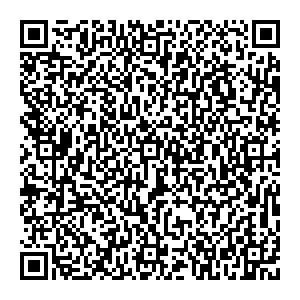 указать:- назначение платежа (оплата административного штрафа);- уникальный идентификационный номер (указан в постановлении);- ОКТМО (указан в постановлении);- код бюджетной классификации (указан в постановлении); - наименование документа основания (№ и дата постановления);  - сумму административного штрафа (указана в постановлении).Мировой судья					подписьКопия вернаМировой судья 				                                                Е.В. Чех 